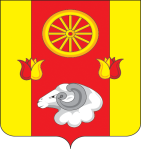 РОССИЙСКАЯ ФЕДЕРАЦИЯ
РОСТОВСКАЯ ОБЛАСТЬ РЕМОНТНЕНСКИЙ РАЙОНМУНИЦИПАЛЬНОЕ ОБРАЗОВАНИЕ«ПЕРВОМАЙСКОЕ СЕЛЬСКОЕ ПОСЕЛЕНИЕ»АДМИНИСТРАЦИЯ  ПЕРВОМАЙСКОГО СЕЛЬСКОГО ПОСЕЛЕНИЯВ соответствии с Федеральным законом от 06.10.2003 №131-ФЗ «Об общих принципах организации местного самоуправления в Российской Федерации», постановлением Правительства РФ от 10.02.2017 №169 «Об утверждении правил предоставления и распределения субсидий из федерального бюджета бюджетам субъектов РФ на поддержку государственных программ субъектов РФ и муниципальных программ формирования современной городской среды», руководствуясь Уставом  муниципального образования  Первомайское сельское поселение ПОСТАНОВЛЯЮ:       1. Утвердить Порядок разработки, обсуждения с заинтересованными лицами и утверждения дизайн - проектов благоустройства общественных территорий, включаемых в муниципальную программу «Формирование комфортной городской среды территории муниципального образования «Первомайское сельское поселение» на 2019-2030 годы» согласно приложению.       2. Настоящее постановление разместить на официальном сайте Администрации Первомайского сельского поселения.       3.  Настоящее постановление распространяется на правоотношения, возникшие с 01.03.2021.       4. Контроль за   исполнением  настоящего постановления  оставляю за собой.Глава АдминистрацииПервомайского сельского поселения                                                          В.Ф. ШептухинПриложение к постановлению Администрации                                                                                                                           Первомайского сельского поселения                                                                                                      от 17.06.2021 № 63           Порядок разработки, обсуждения с заинтересованными лицами и утверждения дизайн - проектов благоустройства общественных территорий, включаемых в муниципальную программу сельского поселения «Формирование     комфортной городской среды территории Первомайского сельского поселения на 2019-2030 годы»
1. Общие положения1.1. Настоящий Порядок регламентирует процедуру разработки, обсуждения и согласования заинтересованными лицами дизайн - проекта благоустройства общественных территорий, расположенных на территории Первомайского сельского поселения Ремонтненского района Ростовской области, а также их утверждение в рамках реализации муниципальной программы «Формирование комфортной городской среды территории Первомайского сельского поселения на 2019-2030 годы» (далее – Порядок) 1.2. Дизайн-проект разрабатывается в отношении общественных территорий, прошедших отбор, включенных в муниципальную программу «Формирование комфортной городское среды территории Первомайского сельского поселения на 2019-2030 годы.1.3. Под дизайн - проектом понимается графический и текстовый материал, включающий в себя визуализированное изображение территории общего пользования, с планировочной схемой, фото фиксацией существующего положения, с описанием работ 
и мероприятий, предлагаемых к выполнению (далее – дизайн - проект).2. Разработка дизайн – проектов2.1. Разработка дизайн - проекта в отношении общественных территорий осуществляется в соответствии с Правилами благоустройства территории Первомайского сельского поселения, действующими строительными, санитарными и иными нормами и правилами, минимальными расчетами показателей допустимого уровня обеспеченности объектами благоустройства  общественных территорий для инвалидов и других маломобильных групп населения.2.2.Разработка дизайн - проекта включает следующие стадии:-осмотр общественных территорий, предлагаемых к благоустройству, с участием представителя администрации Первомайского сельского поселения;- разработка дизайн – проекта общественной территорий, включенной в муниципальную программу «Формирование комфортной городской среды территории Первомайского сельского поселения на 2019-2030 годы»;- обсуждение и согласование дизайн - проекта благоустройства территории общего пользования с представителем заинтересованных лиц;- утверждение дизайн - проекта.3. Обсуждение, согласование и утверждение дизайн - проекта общественной территории3.1. В целях обсуждения, согласования и утверждения дизайн - проекта благоустройства территории общего пользования, администрация Первомайского сельского поселения Ремонтненского района Ростовской области обеспечивает информирование заинтересованных лиц, о времени, месте и сроках согласования дизайн - проекта благоустройства общественной территории путем размещения необходимой информации на официальном сайте администрации https://www.pervomajskoesp.ru/в сети Интернет.3.2. В целях подготовки проведения общественных обсуждений администрация Первомайского сельского поселения Ремонтненского района Ростовской области 
размещает на официальном сайте в сети Интернет разработанный дизайн-проект благоустройства общественной территории и информацию о приеме предложений от граждан с указанием о сроках начала и окончания приема таких предложений, 
а также форму подачи предложения согласно приложению №1 к настоящему Порядку.3.3. Прием предложений от граждан осуществляется в течении пяти дней с момента размещения. Предложения принимаются по адресу: Ростовская область, Ремонтненский район, с. Первомайское, ул. Богданова, 70 или в электронной форме по адресу: sp32344@donpac.ru.3.4. Поступившие предложения граждан подлежат обязательной регистрации в день поступления таких предложений.3.5. Предложения, не соответствующие требованиям настоящего Порядка, поступившие по истечении срока, указанного в информационном сообщении о проведении общественного обсуждения, не рассматриваются.3.6. Общественное обсуждение дизайн - проекта благоустройства общественной территории осуществляется гражданами, проживающими на территории Первомайского сельского поселения, с учетом поступивших предложений. Информация о месте, времени общественных обсуждений размещается администрацией Первомайского сельского поселения на официальном сайте муниципального образования.3.7. Общественные обсуждения дизайн - проекта благоустройства общественной территории организуются и проводятся администрацией Первомайского сельского поселения  в течение двух рабочих дней со дня окончания приема предложений.3.8. На общественных обсуждениях рассматриваются разработанные дизайн - проекты общественных территорий и поступившие к ним предложения в соответствии с приложением №1 к настоящему порядку.3.9. По итогам рассмотрения каждого из поступивших предложений на общественных слушаниях принимается решение о необходимости внесения изменений в дизайн-проект либо об отклонении такого предложения путем голосования большинством голосов из присутствующих граждан.3.10. После проведения общественных обсуждений документы и результаты общественных обсуждений подводятся итоги обсуждения дизайн – проекта, а также вносятся (в случае необходимости) изменения в дизайн-проект.3.11. Итоги общественных обсуждений оформляется протоколами 
и размещаются на официальном сайте администрации.3.12. Изменения в дизайн-проект вносятся разработчиками с учетом рекомендаций комиссии по результатам общественных обсуждений и направляются на утверждение главе администрации Первомайского сельского поселения.3.13. Утверждение дизайн - проекта благоустройства территории общего пользования осуществляется главой администрации Первомайского сельского поселения  в течение двух дней после согласования дизайн - проекта по результатам общественного обсуждения.Приложение №1к Порядку разработки, обсуждения с заинтересованными лицами и утверждения дизайн - проектов благоустройства общественных территорий, включаемых в муниципальную программу сельского поселения «Формирование комфортной городской среды территории                                                      Первомайского сельского поселения  на 2019 -2030 годы»
ПРЕДЛОЖЕНИЯ И (ИЛИ) ДОПОЛНЕНИЯ К ДИЗАЙН-ПРОЕКТУ БЛАГОУСТРОЙСТВА ОБЩЕСТВЕННОЙ ТЕРРИТОРИИот _____________________________________________________________________________________,                                            (фамилия, имя и отчество (при наличии)Место жительства: ___________________________________________________________________________,Дизайн - проект благоустройства общественной территории, в который предлагается внести изменения ____________________________________________________________________________________________________________________________________________________________________________Почтовый адрес ______________________________________________________ и (или) адрес электронной почты для связи <*> ___________________________.________________<*> заполняется при наличии сведений у инициатора.Даю согласие на обработку моих персональных данных в целях рассмотрения предложений и (или) дополнений к дизайн - проекту благоустройства общественной территории, расположенной в границах муниципального образования, в соответствии с действующим законодательством.
Подтверждаю достоверность представленной информации. Я предупрежден(а) об ответственности за представление ложных или неполных сведений. Настоящим во исполнение требований Федерального закона от 27.07.2006 №152-ФЗ «О персональных данных» даю свое согласие администрации и ее структурным подразделениям на обработку моих персональных данных, указанных в Предложении. С персональными данными может производиться автоматизированная и неавтоматизированная обработка.
_________ _______________________ _______________________________

 (дата)                                                  (подпись)                                                 (расшифровка подписи)17.06.2021№ 63                    с. ПервомайскоеОб утверждении Порядка разработки, обсужденияс заинтересованными лицами и утверждениядизайн -проектов благоустройства общественных территорий, включаемых в муниципальную программу«Формирование комфортной городской среды» на территории Первомайского сельского поселения на 2019-2030 год№ п/пПредложения и (или) дополнения к дизайн - проекту благоустройства общественной территорииОбоснование123